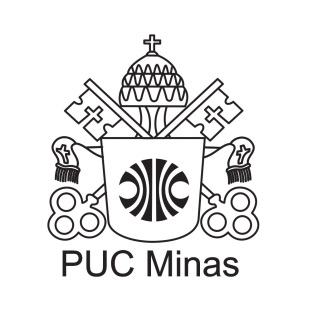 PONTIFÍCIA UNIVERSIDADE CATÓLICA DE MINAS GERAIS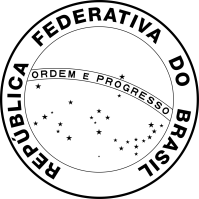 The Rector of the Pontifícia Universidade Católica de Minas Gerais, Professor Dom Joaquim Giovani Mol Guimarães, in the use of his attributions and considering the conclusion of the Undergraduate Studies in  Nome do Curso, on data de conclusão do curso, with the graduating ceremony on data da colação de grau, does confer the degree of Bachelor toNOME DO ALUNO Nacinalidade nationality, native of cidade – estado natais, born on data de nascimento, holder of the Identity Document número RG, órgão expeditor, and grants him the present diploma, in order that he may benefit from all legal rights and prerogatives.The Rector of the Pontifícia Universidade Católica de Minas Gerais, Professor Dom Joaquim Giovani Mol Guimarães, in the use of his attributions and considering the conclusion of the Undergraduate Studies in  Nome do Curso, on data de conclusão do curso, with the graduating ceremony on data da colação de grau, does confer the degree of Bachelor toNOME DO ALUNO Nacinalidade nationality, native of cidade – estado natais, born on data de nascimento, holder of the Identity Document número RG, órgão expeditor, and grants him the present diploma, in order that he may benefit from all legal rights and prerogatives.The Rector of the Pontifícia Universidade Católica de Minas Gerais, Professor Dom Joaquim Giovani Mol Guimarães, in the use of his attributions and considering the conclusion of the Undergraduate Studies in  Nome do Curso, on data de conclusão do curso, with the graduating ceremony on data da colação de grau, does confer the degree of Bachelor toNOME DO ALUNO Nacinalidade nationality, native of cidade – estado natais, born on data de nascimento, holder of the Identity Document número RG, órgão expeditor, and grants him the present diploma, in order that he may benefit from all legal rights and prerogatives.Belo Horizonte, data.Belo Horizonte, data.Belo Horizonte, data.THIS DOCUMENT SHALL BE VALID ONLY IF ACOMPANIED BY SIGNATURE AND STAMP OF THE HEAD OF THE OFFICE OF INTERNATIONAL AFFAIRSPONTIFÍCIA UNIVERSIDADE CATÓLICA DE MINAS GERAIS / Maintainer: Sociedade Mineira de CulturaCNPJ: 17.178.195/0001-67  / Reaccreditation: Portaria Nº587, 16/05/2012, DOU 95, Section 1, page 13, 17/05/2012Undergradutate Program: Nome do curso – Course Recognition: Portaria/MEC nº209, 25/06/2020, DOU nº128, Section 1, page 94, 07/07/2020Pro-Rector of Undergraduate Programs: Nome do(a) Pró-reitor(a)Diploma registered under nº 149836/2021, on 02/12/2021, by delegation of competence of the Ministério da Educação, under the terms of the Law nº 9.394, of December 20th, 1996, and the Decree nº 9.235, of December 15th, 2017.Procedure: 6/562570/2021Belo Horizonte, dataTHIS DOCUMENT SHALL BE VALID ONLY IF ACOMPANIED BY SIGNATURE AND STAMP OF THE HEAD OF THE OFFICE OF INTERNATIONAL AFFAIRSPONTIFÍCIA UNIVERSIDADE CATÓLICA DE MINAS GERAIS / Maintainer: Sociedade Mineira de CulturaCNPJ: 17.178.195/0001-67  / Reaccreditation: Portaria Nº587, 16/05/2012, DOU 95, Section 1, page 13, 17/05/2012Undergradutate Program: Nome do curso – Course Recognition: Portaria/MEC nº209, 25/06/2020, DOU nº128, Section 1, page 94, 07/07/2020Pro-Rector of Undergraduate Programs: Nome do(a) Pró-reitor(a)Diploma registered under nº 149836/2021, on 02/12/2021, by delegation of competence of the Ministério da Educação, under the terms of the Law nº 9.394, of December 20th, 1996, and the Decree nº 9.235, of December 15th, 2017.Procedure: 6/562570/2021Belo Horizonte, dataTHIS DOCUMENT SHALL BE VALID ONLY IF ACOMPANIED BY SIGNATURE AND STAMP OF THE HEAD OF THE OFFICE OF INTERNATIONAL AFFAIRSPONTIFÍCIA UNIVERSIDADE CATÓLICA DE MINAS GERAIS / Maintainer: Sociedade Mineira de CulturaCNPJ: 17.178.195/0001-67  / Reaccreditation: Portaria Nº587, 16/05/2012, DOU 95, Section 1, page 13, 17/05/2012Undergradutate Program: Nome do curso – Course Recognition: Portaria/MEC nº209, 25/06/2020, DOU nº128, Section 1, page 94, 07/07/2020Pro-Rector of Undergraduate Programs: Nome do(a) Pró-reitor(a)Diploma registered under nº 149836/2021, on 02/12/2021, by delegation of competence of the Ministério da Educação, under the terms of the Law nº 9.394, of December 20th, 1996, and the Decree nº 9.235, of December 15th, 2017.Procedure: 6/562570/2021Belo Horizonte, data